КАК УБЕРЕЧЬ РЕБЕНКА ОТ ОПАСНОСТЕЙ В СОЦИАЛЬНЫХ СЕТЯХПамятка для родителей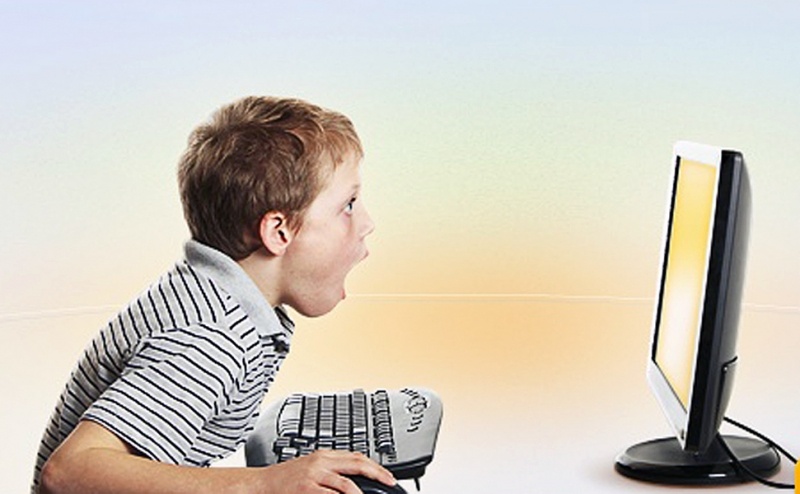 Не нужно бороться с соцсетями, нужно бороться со злом, сидящим в них!Современные дети начинают учиться  читать, писать и считать практически одновременно  с работой за компьютером. И вскоре у ребенка появляется желание зарегистрироваться в какой-либо социальной сети. И от родителей будет зависит будет ли нахождение в Сети ребенку на пользу или же его придется спасать.Адекватный пользователь сети появляется не сам по себе, а при помощи взрослого. И помощь эта начинается со знакомства с правилами поведения в Интернете.Какие негативные явления может найти ребенок в сети?- неподходящий контент: порнография, дезинформация, пропаганда ненависти, насилия, жестокости, экстремизма.- кибербуллинг: травля в соцсетях с оскорблениями и угрозами.- передача личной информации.- «незнакомые» друзья. - группы экстремисткой направленности, группы, распостраняющие суицидальные идеи.- фейковые (ложные) новости.Несколько советов по защите детей от угроз соцсетей:- Поставьте компьютер в общую комнату, компьютер не должен быть личным и стоять у ребенка в комнате.- Контролируйте деятельность детей в Интернете с помощью современных программ, чтобы отфильтровать вредное содержание и узнать, какие сайты посещает ребенок.- Поговорите со своими детьми-подростками о содержимом в интернете, предназначенном для взрослых, и порнографии.- Объясните, что Интернет - это всего лишь способ получить нужную информацию. И не все, что дети читают или видят в Интернете,  правда.   - Поговорите с детьми об их опыте общения в социальных сетях. Попросите их общаться только  с теми, кого они знают. - Проследите за тем, чтобы дети не указывали полные имена, контактные данные свои и друзей, не обсуждали информацию о благосостоянии семьи или личных проблемах при общении в Интернете. Следите за тем, какие фотографии публикуют ваши дети-подростки.- Расскажите детям об интернет-угрозах. Если им угрожают через Интернет, то они должны немедленно сообщить об этом родителям, и вы вместе найдете выход из любой сложившейся ситуации.- Обсудите со своими детьми-подростками азартные игры в Интернете,  и риски, связанные с ними. Научите ребенка не делать ничего в Интернете, что требует оплаты, без вашего разрешения.Полностью оградить ребенка от Интернета было бы неправильным. Запрещать ребенку регистрацию в социальных сетях - неразумно и несовременно. Помните: вы – пример для ваших детей.  Желая оградить ребенка от неправильного контента (информации) и сформировать верное восприятие мира, контролируйте свое поведение. Не играйте в жестокие компьютерные игры, «не пропадайте» в Интернете. Дети – отражение нас самих.